ANEXEANEXA 1 – Declarația de impunere în vederea stabilirii cuantumului taxei speciale de salubrizare datorată de proprietari de imobile persoane fizice (pentru locuința proprie şi cele inchiriate altor persoane fizice) şi de chiriaşi în locuinţe proprietate de stat/UAT DECLARAŢIE DE IMPUNEREîn vederea stabilirii cuantumului taxei speciale de salubrizare pentru utilizatorii casnici din ................și în conformitate cu H.C.L nr. ____/_____Subsemnatul(a) _____________________________având calitate de proprietar/chiriaş al locuinţei situată în localitatea …………………………. ,str. ___________________, nr.___,bl.___,sc.___, ap.____, domiciliat(ă) în localitatea ______________________, str.___________________, nr.___,bl.___,sc.___,ap.___ , născut(ă) la data de __________________,  posesor al B.I seria ___ , nr.___________, C.N.P ________________________ , având locul de muncă la/pensionar _______________________________________________________________, declar pe proprie răspundere că eu si membrii familiei  vom  colectat  selectiv deseurile menajere, dupa cum este stipulat in Regulamentul de Salubrizare si in H.C. L............. : da                                                                                                             nu  , 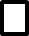 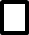 iar unitatea locativă are în componenţă următorii membrii(locatari stabili, chiriaşi, flotanţi):Se vor  trece datele membrilor de familie/locatarilor, inclusiv cele ale persoanei care completează declaraţia de impunere (dacă domiciliază la adresa mentionată). Pentru locuințele închiriate persoanelor fizice se vor trece datele tuturor persoanelor care locuiesc la adresa menţionată.Conform art. 30, alin. 6 din Legea nr. 196/2018: “ Raporturile juricice stabilite de comun acord între locator și locatar, precum și nerespectarea obligațiilor contractuale de către locatar nu absolvă proprietarul, în calitate de locator, de obligațiile sale față de asociația de proprietari sau față de furnizorii de utilități publice.”Declaraţia se va completa şi în situaţia în care imobilul este declarat şi sediu de persoana juridică, dar este folosit în principal ca locuinţă.Din care în categoriile de scutire se încadrează*), daca este cazul:În vederea susţinerii dreptului de scutire anexez în copie actele doveditoare.Data________________ 			Semnătura________________ANEXA 2 – Declarația de impunere în vederea stabilirii cuantumului taxei speciale de salubrizare datorată de proprietari de imobile persoane fizice/juridice (pentru imobile închiriate persoanelor juridice)DECLARAŢIE DE IMPUNEREîn vederea stabilirii cuantumului taxei speciale de salubrizare pentru proprietari de imobile persoane fizice, pentru imobile închiriate persoanelor juridiceîn conformitate cu H.C.L nr. ____/_____(Se completează doar în cazul în care Proprietarul imobilului  este pesoană fizică):Subsemnatul(a) _____________________________având calitate de proprietar al locuinţei situată în localitatea …………………………. ,str. ___________________, nr.___,bl.___,sc.___, ap.____ , domiciliat(ă) în localitatea ______________________ , str.___________________ , nr.___,bl.___,sc.___,ap.___ , născut(ă) la data de __________________,  posesor al B.I seria ___ , nr.___________, C.N.P ________________________ , având locul de muncă la/pensionar _______________________________________________________________, declar pe proprie răspundere că unitatea locativă are în componenţă următorii membrii (persoane juridice, inclusiv PFA-uri):SAU:(Se completează doar în cazul în care Proprietarul imobilului  este pesoană juridică):CUI____________________ Subsemnatul ______________________________________________________ , CNP _____________________________, BI/CI seria _____, nr. ______________, in calitate de reprezentant al __________________________, cu sediul in ______________________, str. ________________________, nr. ________, bl. _______, sc. _______, ap. _______, CUI______________________, înregistrata la Registrul Comerțului sub nr. __________________________, declar pe proprie răspundere că unitatea locativă are în componenţă următorii membrii (persoane juridice, inclusiv PFA-uri):Se vor  trece datele tuturor persoanelor juridice care îşi desfăşoară activitatea la adresa menţionată.Conform art. 30, alin. 6 din Legea nr. 196/2018: “ Raporturile juricice stabilite de comun acord între locator și locatar, precum și nerespectarea obligațiilor contractuale de către locatar nu absolvă proprietarul, în calitate de locator, de obligațiile sale față de asociația de proprietari sau față de furnizorii de utilități publice.”Această Declaraţie va fi însoţită de Declaraţiile de impunere pentru fiecare persoană juridică (Anexa 4  5) rezidentă la adresa menţionată.Data________________ 			Semnătura________________ANEXA   3– Declarația de impunere în vederea stabilirii cuantumului taxei speciale de salubrizare datorată de persoane juridice proprietari de imobile, închiriate persoanelor fiziceDECLARAŢIE DE IMPUNEREîn vederea stabilirii cuantumului taxei speciale de salubrizare pentru proprietarii de imobile persoane juridice, care închiriază persoanelor fiziceîn conformitate cu H.C.L nr. ____/_____Subsemnatul/a ______________________________________________________ , CNP _____________________________, BI/CI seria _____, nr. ______________, in calitate de reprezentant al __________________________, cu sediul in ______________________, str. ________________________, nr. ________, bl. _______, sc. _______, ap. _______, CUI______________________, înregistrata la Registrul Comerțului sub nr. __________________________, având calitate de proprietar al locuinţei situată în localitatea …………………………. ,str. ___________________, nr.___,bl.___,sc.___, ap.____ , domiciliat(ă) în localitatea ______________________ , str.___________________ , nr.___,bl.___,sc.___,ap.___ , declar pe proprie răspundere că unitatea locativă are în componenţă următorii membrii (locatari stabili, chiriaşi, flotanţi):Se vor  trece datele tuturor locatarilor/chiriașilor.Conform art. 30, alin. 6 din Legea nr. 196/2018: “ Raporturile juricice stabilite de comun acord între locator și locatar, precum și nerespectarea obligațiilor contractuale de către locatar nu absolvă proprietarul, în calitate de locator, de obligațiile sale față de asociația de proprietari sau față de furnizorii de utilități publice.”Declar pe proprie răspundere că în calitate de proprietar/reprezentant al imobilului mai sus menționat,  am informat locatarii  cu privire la colectarea selectiva a deseurilor municipale si acestia  colecteza selectiv:da                                 nu  Din care în categoriile de scutire se încadrează*), daca este cazul:Data________________ 			Semnătura________________ANEXA  4 Declarația de impunere în vederea stabilirii cuantumului taxei speciale de salubrizare datorată de persoane juridice (proprietari de imobile sau care desfăsoară activităţi în imobile închiriate)DECLARAŢIE DE IMPUNEREîn vederea stabilirii cuantumului taxei speciale de salubrizare pentru utilizatori non-casnici (operatori economici, instituții publice, asociații non-profit altele decat asociațiile de proprietari/locatari, PFA)Notă: se va completa o declarație de impunere pentru fiecare punct de lucru deținut pe raza UAT-ului în conformitate cu H.C.L nr. ____/_____CUI____________________ Subsemnatul ______________________________________________________ , CNP _____________________________, BI/CI seria _____, nr. ______________, in calitate de reprezentant al __________________________, cu sediul (pct de lucru) in ______________________, str. ________________________, nr. ________, bl. _______, sc. _______, ap. _______, CUI______________________, înregistrata la Registrul Comerțului sub nr. __________________________, declar pe proprie răspundere:(se completează în funcție de specificul activității)MODALITATEA DE COLECTARE A DEȘEURILOR:Colectez deșeurile în recipienți amplasați  exclusiv pentru societatea mea (pubele și/sau containere) Colectez deșeurile la platforme publice sau în recipienți la comun (pubele și/sau containere)Selectați specificul activității economice desfășurate și completați datele aferente (date anuale):Comerț         Productie (industrie) HORECA (hotel, pensiune, restaurant, cantină, catering, etc)   Administrativ    ServiciiProfesii liberaleInstituții publice  AlteleDacă ati bifat pct A. de mai sus (recipienți amplasați pentru folosința exclusivă), vă rugăm să specificati numărul si tipul de recipienți necesar societății dvs. (aces numar poate fi diferit de numarul existent in prezent):Dacă ati bifat pct B. de mai sus (platforme publice, recipienți la comun), va rugăm să specificaținumărul de angajați la sediu/punctele de lucru (la data completării):Unitate de invatamant (creșă, gradiniță, scoală, liceu, universitate)număr angajati (la data completării)număr copii/elevi/studenți (la data completării)Unitate sanitară cu paturinumăr angajați (la data completării)număr total de zile de spitalizare din anul anteriorSub sancțiunile aplicate fată de fals în acte publice, declar că datele din această declarație sunt corecte și complete.Data________________ 			Semnătura________________ANEXA 5 – Declarația rectificativă de impunere în vederea stabilirii cuantumului taxei speciale de salubrizare datorată de proprietari de imobile persoane fizice (pentru locuința proprie şi cele inchiriate altor persoane fizice) şi de chiriaşi în locuinţe proprietate de stat/UAT DECLARAŢIE DE IMPUNEREîn vederea stabilirii cuantumului taxei speciale de salubrizare pentru utilizatorii casnici din ................si în conformitate cu H.C.L nr. ____/_____Subsemnatul(a) _____________________________având calitate de proprietar/chiriaş al locuinţei situată în localitatea …………………………. ,str. ___________________, nr.___,bl.___,sc.___, ap.____ , domiciliat(ă) în localitatea ______________________ , str.___________________ , nr.___,bl.___,sc.___,ap.___ , născut(ă) la data de __________________,  posesor al B.I seria ___ , nr.___________, C.N.P ________________________ , având locul de muncă la/pensionar _______________________________________________________________, declar pe proprie răspundere că eu si membrii familiei  vom  colectat  selectiv deseurile menajere, dupa cum este stipulat in Regulamentul de Salubrizare si in H.C. L............. : da                                                                                                             nu  , iar unitatea locativă are în componenţă următorii membrii(locatari stabili, chiriaşi, flotanţi):Se vor  trece datele membrilor de familie/locatarilor, inclusiv cele ale persoanei care completează declaraţia de impunere (dacă domiciliază la adresa mentionată). Pentru locuințele închiriate persoanelor fizice se vor trece datele tuturor persoanelor care locuiesc la adresa menţionată.Declaraţia se va completa şi în situaţia în care imobilul este declarat şi sediu de persoana juridică, dar este folosit în principal ca locuinţă.Din care în categoriile de scutire se încadrează*), daca este cazul:În vederea susţinerii dreptului de scutire anexez în copie actele doveditoare.Data________________ 			Semnătura________________ANEXA 6 – Declarația rectificativă de impunere în vederea stabilirii cuantumului taxei speciale de salubrizare datorată de proprietari de imobile persoane fizice/juridice (pentru imobile închiriate persoanelor juridice)DECLARAŢIE DE IMPUNEREîn vederea stabilirii cuantumului taxei speciale de salubrizare pentru proprietari de imobile persoane fizice, pentru imobile închiriate persoanelor juridiceîn conformitate cu H.C.L nr. ____/_____(Se completează doar în cazul în care Proprietarul imobilului  este pesoană fizică):Subsemnatul(a) _____________________________având calitate de proprietar al locuinţei situată în localitatea …………………………. ,str. ___________________, nr.___,bl.___,sc.___, ap.____ , domiciliat(ă) în localitatea ______________________ , str.___________________ , nr.___,bl.___,sc.___,ap.___ , născut(ă) la data de __________________,  posesor al B.I seria ___ , nr.___________, C.N.P ________________________ , având locul de muncă la/pensionar _______________________________________________________________, declar pe proprie răspundere că unitatea locativă are în componenţă următorii membrii (persoane juridice, inclusiv PFA-uri):SAU:(Se completează doar în cazul în care Proprietarul imobilului  este pesoană juridică):CUI____________________ Subsemnatul ______________________________________________________ , CNP _____________________________, BI/CI seria _____, nr. ______________, in calitate de reprezentant al __________________________, cu sediul in ______________________, str. ________________________, nr. ________, bl. _______, sc. _______, ap. _______, CUI______________________, înregistrata la Registrul Comerțului sub nr. __________________________, declar pe proprie răspundere că unitatea locativă are în componenţă următorii membrii (persoane juridice, inclusiv PFA-uri):Se vor  trece datele tuturor persoanelor juridice care îşi desfăşoară activitatea la adresa menţionată.Conform art. 30, alin. 6 din Legea nr. 196/2018: “ Raporturile juricice stabilite de comun acord între locator și locatar, precum și nerespectarea obligațiilor contractuale de către locatar nu absolvă proprietarul, în calitate de locator, de obligațiile sale față de asociația de proprietari sau față de furnizorii de utilități publice.”Această Declaraţie va fi însoţită de Declaraţiile de impunere pentru fiecare persoană juridică (Anexa 4  5) rezidentă la adresa menţionată.Data________________ 			Semnătura________________ANEXA   7– Declarația rectificativă de impunere în vederea stabilirii cuantumului taxei speciale de salubrizare datorată de persoane juridice proprietari de imobile, închiriate persoanelor fiziceDECLARAŢIE DE IMPUNEREîn vederea stabilirii cuantumului taxei speciale de salubrizare pentru proprietarii de imobile persoane juridice, care închiriază persoanelor fiziceîn conformitate cu H.C.L nr. ____/_____Subsemnatul/a ______________________________________________________ , CNP _____________________________, BI/CI seria _____, nr. ______________, in calitate de reprezentant al __________________________, cu sediul in ______________________, str. ________________________, nr. ________, bl. _______, sc. _______, ap. _______, CUI______________________, înregistrata la Registrul Comerțului sub nr. __________________________, având calitate de proprietar al locuinţei situată în localitatea …………………………. ,str. ___________________, nr.___,bl.___,sc.___, ap.____ , domiciliat(ă) în localitatea ______________________ , str.___________________ , nr.___,bl.___,sc.___,ap.___ , declar pe proprie răspundere că unitatea locativă are în componenţă următorii membrii (locatari stabili, chiriaşi, flotanţi):Se vor  trece datele tuturor locatarilor/chiriașilor.Conform art. 30, alin. 6 din Legea nr. 196/2018: “ Raporturile juricice stabilite de comun acord între locator și locatar, precum și nerespectarea obligațiilor contractuale de către locatar nu absolvă proprietarul, în calitate de locator, de obligațiile sale față de asociația de proprietari sau față de furnizorii de utilități publice.”Declar pe proprie răspundere că în calitate de proprietar/reprezentant al imobilului mai sus menționat,  am informat locatarii  cu privire la colectarea selectiva a deseurilor municipale si acestia  colecteza selectiv:da                                 nu  Din care în categoriile de scutire se încadrează*), daca este cazul:Data________________ 			Semnătura________________ANEXA  8 Declarația rectificativă de impunere în vederea stabilirii cuantumului taxei speciale de salubrizare datorată de persoane juridice (proprietari de imobile sau care desfăsoară activităţi în imobile închiriate)DECLARAŢIE DE IMPUNEREîn vederea stabilirii cuantumului taxei speciale de salubrizare pentru utilizatori non-casnici (operatori economici, instituții publice, asociații non-profit altele decat asociațiile de proprietari/locatari, PFA)Notă: se va completa o declarație de impunere pentru fiecare punct de lucru deținut pe raza UAT-ului în conformitate cu H.C.L nr. ____/_____CUI____________________ Subsemnatul ______________________________________________________ , CNP _____________________________, BI/CI seria _____, nr. ______________, in calitate de reprezentant al __________________________, cu sediul (pct de lucru) in ______________________, str. ________________________, nr. ________, bl. _______, sc. _______, ap. _______, CUI______________________, înregistrata la Registrul Comerțului sub nr. __________________________, declar pe proprie răspundere:(se completează în funcție de specificul activității)MODALITATEA DE COLECTARE A DEȘEURILOR:Colectez deșeurile în recipienți amplasați  exclusiv pentru societatea mea (pubele și/sau containere) Colectez deșeurile la platforme publice sau în recipienți la comun (pubele și/sau containere)Selectați specificul activității economice desfășurate și completați datele aferente (date anuale):Comerț         Productie (industrie) HORECA (hotel, pensiune, restaurant, cantină, catering, etc)   Administrativ    ServiciiProfesii liberaleInstituții publice  AlteleDacă ati bifat pct A. de mai sus (recipienți amplasați pentru folosința exclusivă), vă rugăm să specificati numărul si tipul de recipienți necesar societății dvs. (aces numar poate fi diferit de numarul existent in prezent):Dacă ati bifat pct B. de mai sus (platforme publice, recipienți la comun), va rugăm să specificaținumărul de angajați la sediu/punctele de lucru (la data completării):Unitate de invatamant (creșă, gradiniță, scoală, liceu, universitate)număr angajati (la data completării)număr copii/elevi/studenți (la data completării)Unitate sanitară cu paturinumăr angajați (la data completării)număr total de zile de spitalizare din anul anteriorSub sancțiunile aplicate fată de fals în acte publice, declar că datele din această declarație sunt corecte și complete.Data________________ 			Semnătura________________ANEXA 9 – Formulele de calcul ale PSSB9.1. Tarifele distincte ale fracțiilor de deseuri reciclabile și reziduale generate de utilizatorii casnici si non-casniciNOTA: în calculul taxei speciale de salubrizare la toate tarifele de mai jos se adaugă TVATariful pentru gestionarea fracției reziduale:TdREZ = TcolREZ + TTMBUnde:TdREZ  = Tariful distinct pentru gestionarea fracției reziduale; TcolREZ = Tariful de colectare, transport si transfer al fracției rezidualeTTMB = Tariful de tartare mecano-biologică a fracței reziduale in CMID (cuprinde tratarea aeroba a fractiei biodegradabile, valorificarea fracției reciclabile si depozitarea reziduurilor TdREZ  = 697,91 Lei/tona, fără TVATariful pentru gestionarea fracțiilor reciclabile:TdREC = TcolREC+Tsor – venituri OIREPUnde:TdREC  = Tariful distinct pentru gestioanrea fracției de deseuri reciclabile;Tsor  = Tariful de sortare alfracței recicalbile colectate separat;Venituri OIREP = veniturile obtinute de ADI prin compensarea costului net de la OIREP, estimate conform formulei: 30% x (TcolREC+Tsor) , unde procentul de 30% este derivatedin indicatorii de performanță , din care se scade  un factor de prudențialitate, asa cum se prezintă mai jos:75% din cantitatea admisa în Stația de sortare va fi valorificată (material si energetic)50% din cantitatea valorificata va consta in deseuri de ambalaje, adica 75% x 50% =  37,5%Se scade factorul de prudentialitate, anume 7,5% din 37,5%, rezultând : 30%Așadar, formula tarifului distinct pentru fracția reciclabilă devine:TdREC = TcolREC+Tsor – 30% x (TcolREC+Tsor), Simplificând:TdREC = 70% x (TcolREC+Tsor) TdREC = 682,60 Lei/tonă, fara TVANOTĂ: veniturile OIREP vor fi transferate de către ADI SIGD Hunedoara UAT-ului proportional cu cantitatea de dșeuri reciclabile admisă in Stația de sortare.9.2. Taxele distincte pentru fracțiile de deșeuri colectate de utilizatorii casnici:TAXAREZ (Lei/persoană/lună)  = (TdREZ x76,9% I.G. x 30 zile  ) +TVATAXAREC (Lei/persoană/lună)  = (TdREC x 23,1% x I.G. x 30 zile  ) +TVAUnde: I.G. = indicele mediu de generare, calculat prin împărtirea cantitatii anuale colectate de pe raza localității la 365 zile si la numărul statistic de locuitori;se exprima in kg/pers/zi.76,9% si 23,1% - indicatorii de performanța privind colectarea separată a deșeurilor reziduale și reciclabile din deșeurile menajere.PSSB = TAXAREZ  +  TAXARECTabel de sinteză:Tabel de sinteză:RuralUrban9.4. Taxele distincte pentru utilizatorii non-casniciAceste taxe se vor exprima in LEI/MC, pentru un mod de taxare raportat la recipientele încredințate agentilor economici care sunt golite conform frecvenței aprobate. Se vor utiliza densitățile medii în interiorul recipientelor ale fracțiilor de deseuri colectate separat, așa cum sunt exprimate in tabelul de mai jos:Astfel, pentru agentii economici si insituțiile publice, pe baza tarifelor distincte de Gestionare a fractiilor reciclabile si reziduale de mai sus, se pot determina taxele distincte prin raportare la la mc:Taxa  = 373,10 Lei/mcNotă: Veniturile obținute din compensarea costului net de la deșeurile reciclabile generate de agentii economic se agrega in bugetul consolidat al taxei speciale de salubritate al UAT SimeriaNumele şi prenumeleCalitatea (fiu, fiică, soț, soție, chiriaș, flotant, etc.)Categoria de scutire *)Denumirea persoanei juridiceDomeniul de activitateCertificat unic de înregistrare la registrul comerţuluiNumele şi prenumeleCalitatea (chrias, flotant, etc,)Categoria de scutire *)DESEURITIP RECIPIENTFrecvența lunarăCost lunar (lei):Nr. buc solicitate.REZIDUALEpubelă 120 l478.93REZIDUALEpubelă 240 l4157.86REZIDUALEcontainer 1,1 mc.4723.54DESEURITIP RECIPIENTFrecvența lunarăCost lunar (lei):Nr. buc solicitate.RECICLABILEpubele/saci 240 l231.19RECICLABILEcontainer 1,1 mc.2142.96Numele şi prenumeleCalitatea (fiu, fiică, soț, soție, chiriaș, flotant, etc.)Categoria de scutire *)Denumirea persoanei juridiceDomeniul de activitateCertificat unic de înregistrare la registrul comerţuluiNumele şi prenumeleCalitatea (chrias, flotant, etc,)Categoria de scutire *)DESEURITIP RECIPIENTFrecvența lunarăCost lunar (lei):Nr. buc solicitate.REZIDUALEpubelă 120 l478.93REZIDUALEpubelă 240 l4157.86REZIDUALEcontainer 1,1 mc.4723.54DESEURITIP RECIPIENTFrecvența lunarăCost lunar (lei):Nr. buc solicitate.RECICLABILEpubele/saci 240 l231.19RECICLABILEcontainer 1,1 mc.2142.96Nr. crt.Tip tarif/taxaValoareU.M.1Tarif distinct  gestionare fractia de deseuri reziduala :697.91Lei/to, fara TVA2Tarif distinct  gestionare fractia de deseuri reciclabila :682.6Lei/to, fara TVA3I.G.:0,40Kg/pers/zi4Taxa REZ :6,48lei/pers/luna5Taxa REC:1,33lei/pers/luna65%0,39lei/pers/luna7PSSB (rand 4 +5+6):8,20lei/pers/lunaNr. crt.Tip tarif/taxaValoareU.M.1Tarif distinct  gestionare fractia de deseuri reziduala :697.91Lei/to, fara TVA2Tarif distinct  gestionare fractia de deseuri reciclabila :682.6Lei/to, fara TVA3I.G.:0,70Kg/pers/zi4Taxa REZ :11,34lei/pers/luna5Taxa REC:2,33lei/pers/luna65%0,69lei/pers/luna7PSSB (rand 4 +5+6):14,36lei/pers/lunaTIPURI de  DESEURI:Densitate (kg/mc):Densitate deseuri reziduale (recipiente de culoare neagra):330Densitate medie deseuri reciclabile (recipiente de culoare galbena, albastra, verde):100